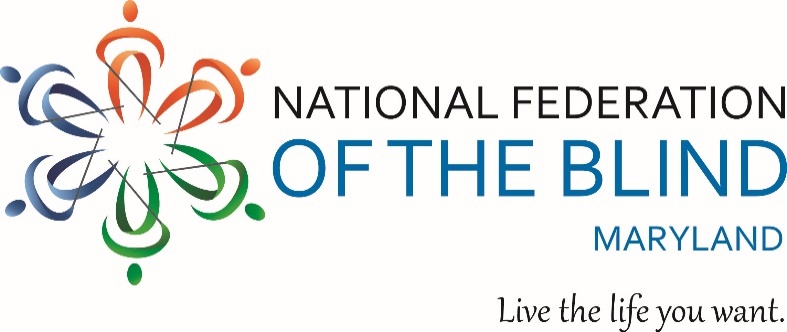 9 TH Annual County Resource Day for 
Blind & Low Vision PersonsSponsored by: The National Harbor Chapter, National 
Federation of the Blind of MarylandTheme: UPLIFT!Date: October 12, 2019Time: 10 a.m. to 2 p.m.Where: 	Colmar Manor Community Center and Town Hall	    	3701 Lawrence StreetColmar Manor, MD 20722*In Brentwood, just outside of the D.C. Line from Bladensburg Road, North East Learn about assistive technology, housing assistance, health & wellness, financial stability, rehabilitation, and more! Admission: FREE, but all attendees must pre-register. You can register two ways:1) Online at brownpapertickets.com/event/43569182) Telephone at 1-800-838-3006The event also is a donation location for the Annual Hygiene Kit Project benefiting persons experiencing homelessness.For more information, contact Chairperson Amber Woods at woodsamber83@gmail.com or 301-978-6686. 